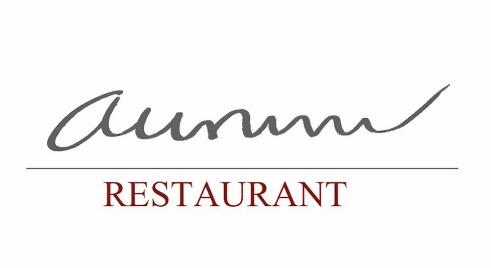 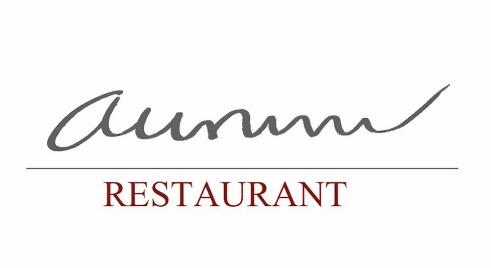 Unsere WeinkarteBioweinbau bedeutet höchsten Weingenuss, außerordentliche Qualitäten und aktiver Natur- und Umweltschutz.Die Bio-Weinbauern denken und wirtschaften in Kreisläufen, die sich nach dem Terrain, der Lage und den Klimaverhältnissen richten. Dabei wird auf chemische Pflanzenschutzmittel und leicht lösliche Dünger ebenso verzichtet, wie auf den Einsatz von Gentechnik.Gesunde Böden werden dadurch erhalten und die ökologische Vielfalt in den Weinbergen gepflegt.Jahrgänge können beim Servicepersonal erfragt werden.Wir weisen unsere Gäste daraufhin, dass unsere Weine  Sulfite enthalten.Über Alkoholgehalt, Säuregehalt und Restzucker informieren siegern unsere Mitarbeiter1-Koffein2-Enthält Süßungsmittel3-Chininhaltig4-Farbstoff5-Konzentrat6-100% Fruchtsaftgehalt7-Nektar8-Fruchgehalt 25%9-Diät – Nektar 50% Fruchtgehalt10-PhenylalaninquelleHSZ Hotel Speicher am Ziegelsee GmbHGeschäftsführer: Christian PetersenDE-ÖKO-034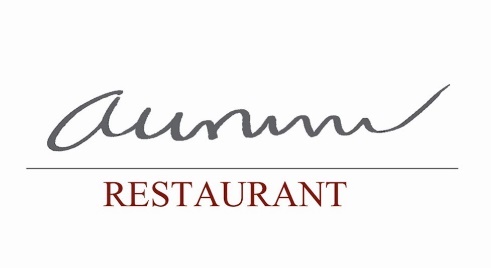 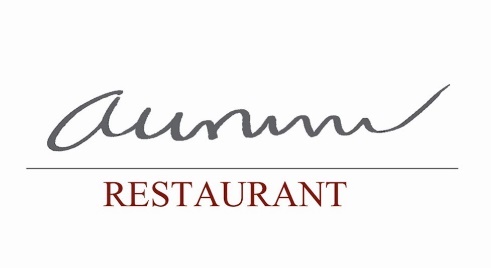 Aperitif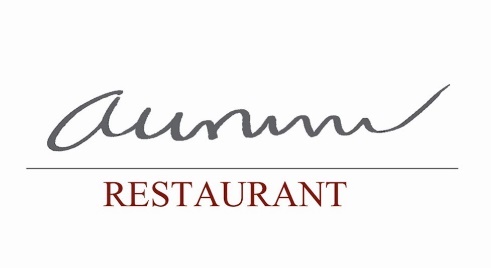 Weine im Offenen AusschankWeißweinRoséweinRotweine – Flaschen Weißweine - Flaschen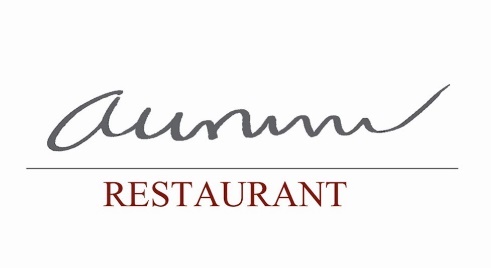 					SchatzkarteRote Schätze  Martini Vibrante      Die alkoholfreie Variante zu Prosecco.    Duft nach Maigrün, Lavendel und Holunder  5cl€ 5,00  Die fast alkoholfreie Variante  (alkoholgehalt < 0,5%)    Duft nach Maigrün, Lavendel und HolunderMischung aus Pflanzenextrakten, vereint mit italienischer Bergamotte„Speichers Haustrunk“Sanddornlikör, Sekt (Sulfite)0,1l€ 5,50“Aperol Spritz”Aperol, Prosecco, Wasser (Sulfite)40,2l€ 7,90„Hugo“Prosecco, Holunderblütensirup, Limette, Minze0,2l€ 7,90“Lillet Berry”Lillet Blanc, Schweppes Russian Wildberry, Beerenmix (Sulfite)40,2l€ 7,90Sherry Sandemanndry, medium, cream (Sulfite)5cl€ 4,00Portwein Sandemannwhite, tawny (Sulfite)5cl€ 4,50Campari4 Orange60,2l€ 7,90Vermouth Martiniextra dry, bianco, rosso (Sulfite)5cl€ 4,50Fürst Metternich Sekt0,1l€ 5,00trocken (Sulfite)0,75l€ 29,00Moritz Secco0,1l€ 4,50Bio Perlwein; jung, spritzig, fruchtig, leicht (Sulfite)0,75l€ 24,00Champagner Moét Chandon0,75l€ 94,00Champagner Moét Chandon    0,2l   € 32,00Deutschland, Ellerstadt, Weingut KesselringTrauben aus ökologischem WeinanbauGrauer Burgunder, QW, trockenkräftig, cremig, Bouquet nach reifen Quitten     Die alkoholfreie Variante zu Prosecco.    Duft nach Maigrün, Lavendel und Holunder	0,2l€ 7,50Deutschland, Rheinhessen Weingut KethTrauben aus ökologischem WeinanbauSauvignon Blanc, QW, trocken                    knackig, cremig, exotischer Nachhall von MaracujaAuszeichnung: Silber Mundes Bioweinpreis 2019	0,2l€ 7,50Deutschland, Rheinhessen, HemerTrauben aus ökologischem WeinanbauRiesling, QW, trockenmarkanter Zitrus-Duft, spritzige Säure	0,2l€ 7,50Italien, Terre ChietiTrauben aus ökologischem WeinanbauPinot Grigio, Landwein, trockenklar, frisch, gehaltvoll0,2l€ 7,00Italien, Colori    Trauben aus ökologischem WeinanbauChardonnay, trockenSortentypischer Charakter und Aroma nach Pfirsich und Aprikose0,2l€ 7,50Deutschland, Pfalz, Weingut KesselringTrauben aus ökologischem WeinanbauMuscat, Muskateller, QW, lieblich überwältigender Rosenduft, sehr aromatisch, zart herb mit langem Nachklang0,2l€ 7,50Frankreich, Oc, Mas des Quernes			Trauben aus ökologischem WeinanbauGens et Pierres Rosé, trockenlebendig und erfrischend Duft nach Himbeere und Johannisbeere      Die alkoholfreie Variante zu Prosecco.    Duft nach Maigrün, Lavendel und Holunder	0,2l€ 7,50Deutschland, Rheinhessen Weingut KethTrauben aus ökologischem WeinanbauAufspiel Rosé, trockenErdbeernote und natürliche HimbeeraromatiAuszeichnung: 86/100 Punkte VINUM World of Rosé 20210,2l€ 7,50RotweinFrankreich, La Musique IGP                                                          Trauben aus ökologischem WeinanbauMerlot, trocken                                                                            0,2l               € 6,50                                       Vollmundiger, kräftiger Merlot mit Frucht und ordentlicher Struktur0,2l€ 7,00Südafrika, Weingut Stellar Organics  WineryTrauben aus ökologischem WeinanbauCabernet Sauvignon Bio, trocken                                                                                     ein Bilderbuch-Cabernet: Jede Menge Frucht, erstaunlich weich, lang, verführerisch und aufregend.0,2l€ 8,00Spanien, Valencia, Bodegas Enguera              Trauben aus ökologischem WeinanbauTempranillo `Finca Enguera`, QW, trocken                                                      Dezente Würze, viel Frucht, voller Charakter0,2l€ 8,00Deutschland, Württemberg, Schäfer Heinrich              Trauben aus ökologischem WeinanbauTrollinger mit Lemberger, QW, halbtrocken                                                      Kräftig mit feinem Bukett nach wilden Himbeeen0,2l€ 7,50Frankreich, Haut-Médoc, Château MicaletTrauben aus ökologischem WeinanbauC. Sauvignon, Merlot, Petit Verdot, AOC, trockenrobust, dicht, angenehm spürbare Struktur0,75l€ 39,00Spanien, Valencia, Bodegas EngueraTrauben aus ökologischem WeinanbauTempranillo `Mas Enguera`, QW, trocken feine Aromen nach Sauerkirschen und Schokolade. komplexer Wein, kräftig und elegant.0,75l€ 34,00Italien, Fassoli-San Zeno di Colognola ai ColliTrauben aus ökologischem WeinanbauBardolino, Corte del Pozzo DOC, trockenGehaltvoll und nicht schwer, unkompliziert und nicht belanglos 0,75l€ 28,50Italien, Apulien, Amastuola-MassafraTrauben aus ökologischem WeinanbauPrimitivo, trockenAromen nach Pflaumen, Schwarzkirschen und Zwetschgenkompott0,75l€ 34,00Chile, Valle del MaipoTrauben aus ökologischem WeinanbauMerlot, Armador trockenHimbeeren und Cranberry mit zusätzlichen Noten von Tee und Feigen0,75l€ 34,00Deutschland, Ellerstadt, Weingut KesselringTrauben aus ökologischem WeinanbauGrauer Burgunder, QW, trockenkräftig, cremig, Bouquet nach reifen Quitten     Die alkoholfreie Variante zu Prosecco.    Duft nach Maigrün, Lavendel und Holunder0,75l€ 27,50Deutschland, Rheinhessen, Weingut Wittmann 		     Trauben aus ökologischem WeinanbauWeißburgunder ‚100 Hügel‘ QW, trockenelegant, cremig, feine Aromen von Basilikum und Minze0,75l€ 28,50Deutschland, Rheinhessen Weingut KethTrauben aus ökologischem WeinanbauSauvignon Blanc QW, trocken                                                      knackig, cremig, exotischer Nachhall von MaracujaAuszeichnung: Gold Bioweinpreis 20220,75l€ 27,50Deutschland, Rheingau, Weingut Peter Jacob KühnTrauben aus ökologischem WeinanbauRiesling ‚Jacobus‘, QW, trockenaromatisch erinnernd an zarte Apfel- & Lindenblütenam Gaumen mineralisch und fruchtig Auszeichnung: 16,5 von 20 Punkten Jancis Robinson0,75l€ 38,00	0,75lFrankreich, Mas des Quernes Montepeyrou               Trauben aus ökologischem WeinanbauGens et Pierres, trockenWürzige Noten und Aromen nach gelben Früchten0,75l€ 27,50Spanien, Priorat, Weingut Poboleda Trauben aus ökologischem Weinanbau                   	`Fina`1270 A Vuit Priorat DOQ QW, trocken       Cuvée aus Garnacha, Merlot und Syrahfruchtbetont und facettenreich Auszeichnung: 90 von 100 Punkten Guía Penín 2019      Die alkoholfreie Variante zu Prosecco.    Duft nach Maigrün, Lavendel und Holunder	0,75l€ 42,00Frankreich, Bordeaux, Clos Chante Alouette Trauben aus ökologischem WeinanbauSt.Emilion AOC, trockenEin klassicher Cuvee, Sauerkirsche und Himbeere 	0,75l€ 48,00Weiße SchätzeDeutschland, Franken, Weingut am SteinTrauben aus ökologischem WeinanbauSilvaner, trocken Kräuterwürzig, ausgestattet mit zarter Frucht	0,75l€ 38,00Italien, Langhe, Brandi – La MorraTrauben aus ökologischem WeinanbauAneis, trockenNuanchen von weißen Früchten und Zitronen	0,75l€ 38,00